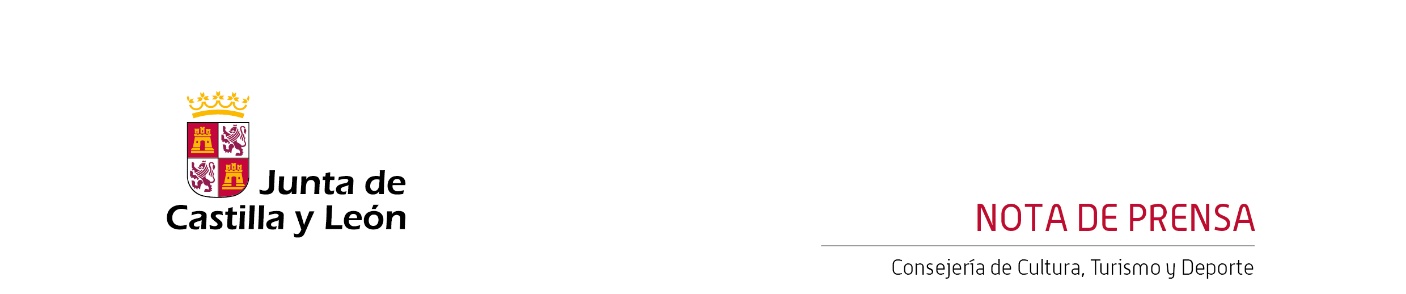 05/07/2023El Centro Cultural Miguel Delibes acoge el Concierto ‘VOCES UNIDAS’ a favor de Manos Unidas dirigido por Borja QuintasEl concierto benéfico contará con la participación de la Orquesta Sinfónica, Coro y Escolanía JMJ y el Coro Piccolo de ValladolidEl Centro Cultural Miguel Delibes acoge el viernes 7 de julio a las 19:30 horas, en la Sala Sinfónica Jesús López Cobos, el concierto ‘VOCES UNIDAS’, con el que Manos Unidas y la Orquesta Sinfónica Coro y Escolanía JMJ se unen para celebrar un concierto benéfico en el que la recaudación irá destinada a Manos Unidas en su lucha contra el hambre y las causas que la provocan.La Orquesta Sinfónica, Coro y Escolanía JMJ interpretará en la primera parte la Sinfonía nº3 en Fa Mayor, op.90 de J. Brahms. A continuación, se incorporarán el Coro y la Escolanía JMJ y el Coro Piccolo de Valladolid para interpretar una cuidada Selección de Salmos de F. Mendelssohn. Música llena de belleza y sentido bajo la batuta del Maestro Borja Quintas que dirigirá esta primera edición del concierto Voces Unidas en Valladolid.Las entradas para el concierto, con precios a 8€ y 12€, se pueden adquirir en la taquilla del Centro Cultural Miguel Delibes o a través de la página web www.centroculturalmigueldelibes.com. Además, las personas que deseen colaborar lo pueden hacer a través de un donativo Fila 0.